АДМИНИСТРАЦИЯ МУНИЦИПАЛЬНОГО ОБРАЗОВАНИЯ«СЕЛЬСКОЕ ПОСЕЛЕНИЕ ОБРАЗЦОВО-ТРАВИНСКИЙ СЕЛЬСОВЕТКАМЫЗЯКСКОГО МУНИЦИПАЛЬНОГО РАЙОНА АСТРАХАНСКОЙ ОБЛАСТИ»ПОСТАНОВЛЕНИЕот 29.12.2023г.	           №140 В целях реализации Конвенции о правах инвалидов и Федерального закона                        №419- ФЗ от 01.12.2014 г. «О внесении изменений в отдельные законодательные акты Российской Федерации по вопросам социальной защиты инвалидов в связи с ратификацией Конвенции о правах инвалидов», Федерального закона №181-ФЗ «О социальной защите инвалидов в Российской Федерации»ПОСТАНОВЛЯЮ:Утвердить муниципальную программу «Об обеспечении доступности для инвалидов объектов социальной инфраструктуры муниципального образования «Сельское поселение Образцово-Травинский сельсовет Камызякского муниципального района Астраханской области» на 2024 год и плановый период 2025 и 2026 годов» (приложение №1).Утвердить план мероприятий по формированию доступной среды для инвалидов на 2024  – 2026 гг. (приложение №2). Установить, что в ходе реализации муниципальной программы «Об обеспечении доступности для инвалидов объектов  социальной инфраструктуры муниципального образования «Сельское поселение Образцово-Травинский сельсовет Камызякского муниципального района Астраханской области» на 2024 год и плановый период 2025 и 2026 годов» ежегодной корректировке подлежат объемы их финансирования с учетом возможностей средств бюджета поселения. Обнародовать настоящее решение путем размещения в сельской библиотеке, в информационно-коммуникационной сети «Интернет» на официальном сайте администрации муниципального образования «Сельское поселение Образцово-Травинский сельсовет Камызякского муниципального района Астраханской области» : https://adm-travino.ru/.  .Контроль за исполнением настоящего решения оставляю за собой.Глава муниципального образования                                                                               В.А.ТолоковПриложение №1к постановлению администрации муниципального образовании «Сельское поселение Образцово-Травинский сельсовет Камызякского муниципального района Астраханской области»   от 29.12.2023г. №140 Муниципальная  программа«Об обеспечении доступности для инвалидов объектов социальной инфраструктуры муниципального образования «Сельское поселение Образцово-Травинский сельсовет Камызякского муниципального района Астраханской области»  Паспорт целевой программы1.Содержание проблемы и обоснование необходимости ее решения программными методамиНа современном этапе развития общества проведение комплекса мер по интеграции инвалидов в общество является одним из приоритетных направлений социальной политики государства. В России происходят коренные изменения в подходах к определению и решению проблем инвалидности в соответствии международными нормами.Социальная политика администрации муниципального образования «Сельское поселение Образцово-Травинский сельсовет Камызякского муниципального района Астраханской области» направлена на реализацию государственной политики, в отношении инвалидов исходя из  Федерального закона  № 419- ФЗ  от 01.12.2014 г.  «О внесении изменений  в отдельные законодательные акты Российской Федерации по вопросам социальной   защиты  инвалидов в связи с  ратификацией Конвенции о правах  инвалидов». Общая численность инвалидов муниципального образования «Сельское поселение Образцово-Травинский сельсовет Камызякского муниципального района Астраханской области» - 239 человек из них: I группы - 32 человека, II группы – 90 человек, III группы – 117 человека, дети – инвалиды –  15 человек.Реализация целевой программы «Об обеспечении доступности для инвалидов объектов  социальной инфраструктуры муниципального образования «Сельское поселение Образцово-Травинский сельсовет Камызякского муниципального района Астраханской области» позволит начать формирование в муниципальном образовании «Сельское поселение Образцово-Травинский сельсовет Камызякского муниципального района Астраханской области» реальных механизмов межведомственного взаимодействия в вопросах реабилитации инвалидов, создать условия для развития комплексной реабилитации. Были разработаны основы системы обеспечения доступа инвалидов к зданиям, сооружениям, связи, информации и другим объектам социальной инфраструктуры.2. Цель и задачи ПрограммыЦелью Программы является создание единого реабилитационного пространства для адаптации и интеграции в общество людей с ограниченными возможностями муниципального образования «Сельское поселение Образцово-Травинский сельсовет Камызякского муниципального района Астраханской области».Для достижения основных целей Программы требуется решение следующих задач:- создание в муниципальном образовании «Сельское поселение Образцово-Травинский сельсовет Камызякского муниципального района Астраханской области» безбарьерной для инвалидов среды жизнедеятельности;- обеспечение беспрепятственного передвижения и доступа инвалидов к жилью, объектам социальной инфраструктуры и месту работы;3.Ожидаемые результаты реализации ПрограммыРеализация мероприятий, предусмотренных Программой, расширяет реабилитационное пространство для людей с ограниченными возможностями и позволит:- повысить качество и уровень жизни инвалидов в муниципальном образовании «Сельское поселение Образцово-Травинский сельсовет Камызякского муниципального района Астраханской области»;- обеспечит доступность к объектам инфраструктуры муниципальном образовании «Сельское поселение Образцово-Травинский сельсовет Камызякского муниципального района Астраханской области» для маломобильных групп граждан.4. Контроль за исполнением ПрограммыКонтроль за исполнением Программы осуществляет администрация муниципального образования «Сельское поселение Образцово-Травинский сельсовет Камызякского муниципального района Астраханской области».Приложение № 2к постановлению администрации муниципального образования     «Сельское поселение Образцово-Травинский сельсовет Камызякского муниципального района Астраханской области»от 29.12.2023г.  №140 5. Программные мероприятияОб утверждении муниципальной  программы «Об обеспечении доступности для инвалидов объектов социальной инфраструктуры муниципального образования «Сельское поселение Образцово-Травинский сельсовет Камызякского муниципального района Астраханской области» на 2024 год и плановый период 2025 и 2026 годовНаименование программыОб обеспечении доступности для инвалидов объектов социальной инфраструктуры муниципального образования «Сельское поселение Образцово-Травинский сельсовет Камызякского муниципального района Астраханской области» (далее –программа)Основание для разработкиПрограммыФедеральный закон №181-ФЗ  «О социальной защите инвалидов в Российской Федерации», постановление Администрации МО «Образцово-Травинский сельсовет»  от 28.12.2021 № 153 «Об утверждении Порядка принятия решений о разработке муниципальных программ муниципального образования «Образцово-Травинский сельсовет»,  их формирования, реализации и проведения оценки эффективности»Основные разработчики программыАдминистрация муниципальногообразования «Сельское поселение Образцово-Травинский сельсовет Камызякского муниципального района Астраханской области» Исполнители программыАдминистрация  муниципального образования «Сельское поселение Образцово-Травинский сельсовет Камызякского муниципального района Астраханской области» Цели и задачи Программы-улучшение качества жизни инвалидов;- создание доступности для инвалидов среды жизнедеятельности-создание условий независимой жизнедеятельности инвалидов, реализации ими гражданских прав, наиболее полной интеграции их в общественную и трудовую деятельность;- совершенствование работы отраслевых, функциональных органов администрации муниципального образования «Сельское поселение Образцово-Травинский сельсовет Камызякского муниципального района Астраханской области» муниципальных учреждений по комплексной поддержке инвалидов обеспечение беспрепятственного передвижения и доступа инвалидов к своему жилью, объектам социальной инфраструктуры.Подпрограммы муниципальной программы, входящие в её состав Не предусмотреныСроки реализациипрограммы2024 – 2026  гг.Объемы и источникифинансирования программыобъем финансирования на 2024 – 2026  гг. составляет 45 000 рублей, в том числе:2024 г. – 15 000 руб.2025 г. – 15 000 руб.2026 г. – 15 000 руб.Ожидаемые конечныерезультаты ПрограммыПовышение качества жизни инвалидов, обеспечение равноправного места в общественной жизни поселения для инвалидов. Обеспечение доступности маломобильных инвалидов к социально значимым объектам социальной инфраструктуры, административным учреждениям и организациям, удовлетворение потребностей в профессиональной реабилитации инвалидов.Организация контроляза исполнением ПрограммыАдминистрация  муниципального образования «Сельское поселение Образцово-Травинский сельсовет Камызякского муниципального района Астраханской области»План мероприятий по формированию доступной среды 
      для инвалидов на 2024 – 2026 гг. муниципального образования «Сельское поселение Образцово-Травинский сельсовет Камызякского муниципального района Астраханской области»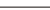 №Наименование мероприятийСрок исполненияИсточники финансированияОбъем финансирования по годам (руб.)Объем финансирования по годам (руб.)Объем финансирования по годам (руб.)Исполнитель программыРезультаты исполнения№Наименование мероприятийСрок исполненияИсточники финансирования202420252006Исполнитель программыРезультаты исполнения1Приобретение подарочных наборов ко «Дню инвалида», проведение мероприятий ко Дню инвалида2024-2026Бюджет муниципального образования «Сельское поселение Образцово-Травинский сельсовет Камызякского муниципального района Астраханской области»15 00015 00015 000Администрация муниципального образования «Сельское поселение Образцово-Травинский сельсовет Камызякского муниципального района Астраханской области»Итого:Бюджет муниципального образования «Сельское поселение Образцово-Травинский сельсовет Камызякского муниципального района Астраханской области»15 00015 00015 000Администрация муниципального образования «Сельское поселение Образцово-Травинский сельсовет Камызякского муниципального района Астраханской области»